ДЕЖУРНЫЕ АДМИНИСТРАТОРЫ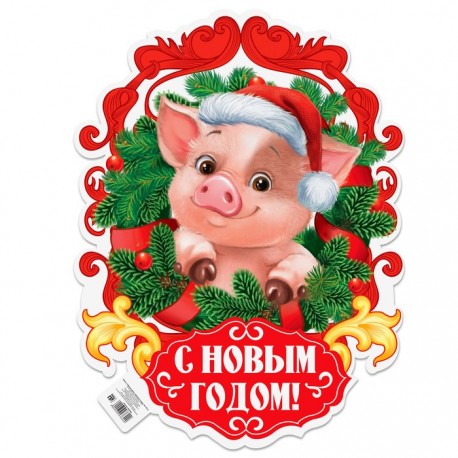 № П/ПФИО администратора Дата Название мероприятия 1Вальтерова С.И 30.12.2019Работа кинозала2Москвина О.Н. 31.12.2019Новогодний серпантин (веселое чаепитие)3Вальтерова С.И. 1.01.2019Читаем. Думаем. Разгадываем 4Самойлова Т.Н. 2.01.2019По дорогам сказок5Мехович Е.Н.3.01.2019Просмотр мультфильмов 6Ломтева О.А4.01.2019Идём дорогою добра7Тетеркина А.Д. 5.01.2019Исторический калейдоскоп  8Волжанин С.С. 6.01.2019 Шахматная игротека9Хилькевич Т.Ю. 07.01.2019Расследование Шерлок Хомса 10Поважаева А.Л. 08.01.2019Встреча в Новом Году 